Интегрированный  урок по математике  и  химии
 на тему: 
«Решение задач на сплавы и растворы при подготовке к ОГЭ. Разложим по «полочкам» задачи на смеси»Учитель химии МБОУ Щелковская гимназия Замчалкина О.А.Цель урока: 
Рассмотрение   алгоритма  решения  задач  на  смеси: 
знакомство с приемами решения задач в математике и химии, определение взаимосвязи двух предметов.
Задачи урока:Образовательные: 1.       Актуализировать понятие процента, массовой доли вещества и концентрации вещества.1.1.  Формировать  практические умения решения задач с использованием аппарата линейных уравнений.1.2.  Выявить уровень овладения учащимися комплексом знаний и умений по решению задач на смеси химическими и математическими способами.Развивающие:2.       Развивать способности к самостоятельному выбору метода решения задач. 2.1  Развивать практические умения работы с химической посудой и веществами.2.2  Развивать умение оценивать собственные возможности.Воспитательные:3.       Сформировать целостную картину о взаимосвязи предметов в школе.3.1.       Воспитывать  у  учащихся  внимательность, умение слушать учителя.3.2.      Учить учащихся самооценке, самоконтролю.Тип урока:
Интегрированный урок
Комбинированный урокВид урока: урок смешанный (сочетание различных видов урока на одном уроке), урок практических работ, устная форма проверки, письменная проверкаМетоды обучения: словесные, наглядные, практические, объяснительно-иллюстративный, репродуктивный  метод, проблемное изложение изучаемого материала, частично-поисковый, методы контроля и самоконтроля за эффективностью учебно-познавательной деятельностиТСО и наглядность:  Химические препараты и посуда, мультимедиа проектор, раздаточный материал.Ход урока.1этап.  Организационный момент. (Слайд 1.)(Приветствие. Определение отсутствующих. Проверка готовности учащихся к уроку.)Учитель математики: Здравствуйте, ребята! Две науки – математика и химия призваны сегодня на урок, чтобы объединить свои усилия в решении задач, встречающихся в КИМ различного уровня: от тематического зачета до ОГЭ в химии и математике.Учитель химии: Здравствуйте! Мы с вами увидим, как математические методы решения задач помогают при решении задач по химии. Запишите число в тетрадях.Учитель математики:  У каждого на столе  есть свой оценочный лист, который вы сдадите в конце урока. Подпишем оценочный лист – Фамилия, Имя.Учитель химии: А  чтобы сформулировать тему урока,  давайте проделаем небольшой эксперимент.(Демонстрация химического опыта «метод стаканчиков»)2этап. Актуализация.Учитель химии:  Наливаю в 2-а  химических стакана воду, добавляю в оба одинаковое количество сульфата меди. Что получилось? (Растворы).  Из чего состоит раствор? (Из растворителя и растворённого вещества). А теперь добавим в один из стаканов  ещё немного сульфата меди. Что стало с окраской  раствора? (Он стал более насыщенным). Следовательно, чем отличаются эти растворы? (Массовой долей вещества).Учитель математики:  А с математической точки зрения - разное процентное содержание вещества.  (Слайд 2.)Итак, тема урока  « Разложим по «полочкам»  задачи  смеси».   Ребята, как  вы думаете,  какова цель нашего урока? (Рассмотрение  алгоритма  решения задач на смеси, ознакомление  с приемами решения задач в математике и химии, формирование целостной картины о взаимосвязях предметов в школе.)    (Слайд 3.)- Скажите, сможем ли мы достичь целей урока? (ответы детей)- Я тоже надеюсь, что нам всем вместе удастся добиться успеха.Учитель химии: ( Рефлексия настроения (слайд)  )На слайде вы видите смайлики,  определите,  какому смайлику соответствует  ваше настроение, и на полях тетради нарисуйте данный смайлик.    (Слайд 4.)Девизом нашего урока будут слова  французского писателя, поэта Антуан Мари Жан-Батист Роже де Сент-Экзюпери: «Только из союза двух работающих вместе и при помощи друг друга рождаются великие вещи».Учитель математики: Для урока необходимо повторить некоторые определения , поэтомуУстная разминка: начнем с кроссворда(Слайд № 3)Кроссворд:1. Сотая часть числа называется …(процент)
2. Частное двух чисел называют …(отношение)3. Верное равенство двух отношений называют …(пропорция)4. В химии определение этого понятия звучало бы так: гомогенная смесь, образованная не менее чем двумя компонентами … (раствор). Один из которых называется растворителем, а другой растворимым веществом.5. Отношение массы растворимого вещества к массе раствора называют массовой долей вещества в растворе или …(концентрация)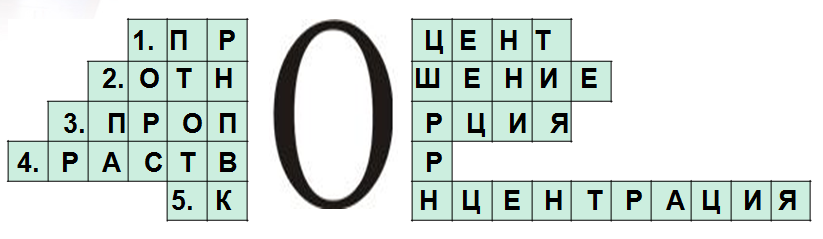 Учитель математики: Для урока необходимо повторить понятие процента.- Что называют процентом? (1/100 часть числа.)- Как выразить процент некоторого числа в виде десятичной дроби?  Одним из основных действий с процентами – нахождение % от числа.Как найти % от числа? (% записать в виде дроби, умножить число на эту дробь.)    (Математическая разминка). (Слайд 5-15.)Учитель химии:– Что такое массовая доля растворенного вещества? (Отношение массы растворенного вещества к общей массе раствора.)– Вспомните формулу для вычисления массовой доли растворенного вещества и производные от нее (w = m (р.в.)/m (р-ра ) ; m (р.в.)= m (р-ра) ×w ; m (р-ра) = m (р.в.)/ w )– По какой формуле можно рассчитать массу раствора? (m(р-ра) = m (р.в.) + m (р-ля)).(Химическая разминка. Слайд 5-15.)Учитель математики:  Ребята, давайте заполним оценочный лист.          нет ошибок – «5»         одна ошибка – «4»              2-3 ошибки – «3»).3 этап.  Закрепление и систематизация знаний, полученных ранее.Учитель химии: Предлагаю решить задачу №1.  (Слайд 16) «Перед посадкой семена томатов дезинфицируют 15%-ным раствором марганцовки. Сколько граммов марганцовки потребуется для приготовления  такого раствора? (Ответ 75г). Дано:                                  Решение:   ω % =15%                        ω %= (m(в-ва)/ m(р-ра))*100%m(р-ра) – 500г                  m(в-ва)= m(р-ра) •ω     m(в-ва)=?                          m(в-ва)= 500*0,15=75г       ответ: 75г марганцовкиСообщение учащегося .   «Растворы на кухне и в домашней аптечке».   Уксусная кислота (CH3COOH). Водный раствор уксусной кислоты, полученной из вина (5-8%), называют винным уксусом. Разбавленный (6-10%) раствор уксусной кислоты под названием «столовый уксус» используют для приготовления  майонеза, различных маринадов и т.д. Уксусная эссенция – 80%-й раствор. Её нельзя применять без разбавления для приготовления пищевых продуктов.   Пероксид водорода (H2O2). Пероксид водорода был открыт Луи Тенаром совершенно случайно в 1818г. Перекись водорода как лекарственное средство чаще всего используют в виде 3%-го раствора, который продаётся в аптеке. При контакте с живыми тканями пероксид водорода разлагается с выделением кислорода. Отсюда его противомикробные свойства. Разбавленные растворы пероксида водорода используют как кровоостанавливающие и дезинфицирующие средства: фермент крови расщепляет H2O2 на воду и активный кислород. Однако действие его кратковременно, поэтому, остановив кровотечение, надо обработать рану по всем правилам и наложить повязку.   Учитель математики.– Давайте посмотрим на эту задачу с точки зрения математики. Какое правило на проценты мы применим  при решении этой задачи? (Правило нахождения процента от числа.)    Найти  15%  от  500.
1)  15% = 0,15
 2)  500*0,15=75(кг)
Ответ: .– Как видите, задачи, которые вы встречаете на химии, можно решать на уроках математики без применения химических формул.4. Физкультминутка – зарядка для глаз.  (Слайд 17.)Учитель химии. Повторяем классификацию сплавов в процессе беседы с учащимися.   По окончании беседы один из учеников делает сообщение.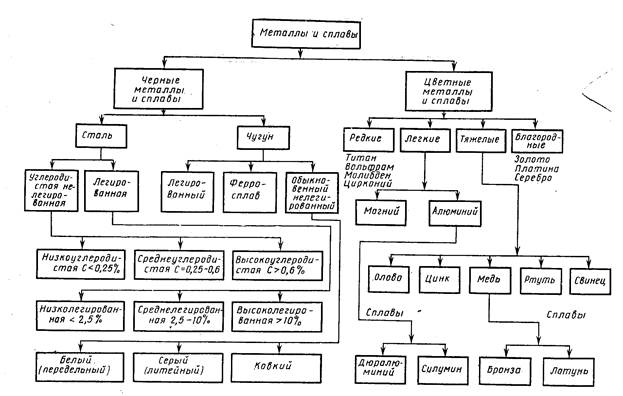                Сообщение ученика «Сплавы, используемые в изготовлении монет».   Исторически в течение веков и даже тысячелетий существовало всего три так называемых монетных металла - золото, серебро, медь. В конце XIX в. к ним прибавились никель и его сплавы с медью. Сталь - самый дешёвый металл, и многие страны уже давно чеканят из неё монеты, покрывая их с наружи чистой медью, латунью или бронзой. Например, в США с октября 1982 года одноцентовые монеты делают из цинка, покрывая их снаружи медью.   Для монет достоинством 10, 20 и 50 центов как альтернативу стандартному медно- никелевому сплаву использовали сплав, называемый «скандинавское золото» (Nordic Gold). Монетки, изготовленные из такого сплава, выглядят как золотые и не теряют своего вида в течение долгого времени. Меди в сплаве 89%, остальное - алюминий и цинк (по 5%) с добавкой олова (1%).   Центральная часть евромонет никелевая, и она слабо притягивается магнитом. Но так как никель может вызвать на руках экзему, он покрывается сплавом, содержащим 75% меди; остальное - никель (для монет в 1 евро) или смесь 20% цинка и 5% никеля (для монет в 2 евро). Внешнее кольцо состоит из сплава 75% меди, 20% цинка, 5% никеля для 1 евро; 75% меди, 25% никеля для 2 евро. Оба сплава немагнитные.   В 1997 году в России, в качестве одной из важнейших мер при подготовке деноминации, на Московском и Санкт-Петербургском монетных дворах начали чеканить новые монеты достоинством 1, 2, 5, 10, 50 копеек, 1, 2 и 5 рублей. В обращение они поступили 1 января 1998 года. И сегодня монеты этого года чеканки одни из самых распространённых.   Копейки и пятачки внутри изготовлены из низкоуглеродистой стали. Снаружи эти монетки покрыты медно-никелевым сплавом – мельхиором. Это хорошо предохраняет их от коррозии. Монеты достоинством 10 и 50 копеек изготовлены из медно-цинкового сплава (латуни). Рублёвые и двухрублёвые – из медно-никелевого сплава, самого распространённого монетного сплава последнего столетия. А вот пятирублёвые монеты – медные, покрытые сверху мельхиором (это иногда видно по красному цвету, проглядывающему на боковой части монеты – гурте).Учитель математики:   (Слайд 16.)  Задачам на смеси в школьной программе по математике  уделяется очень мало времени, но эти задачи встречаются на экзаменах в 9 и 11 классах. Рассмотрим еще одну задачу, при решении которой мы будем пользоваться вспомогательной таблицей, позволяющей быстро найти ход решения. Задача №2.      Сплавили 300г  сплава олова И меди, содержащего 60 % олова, и 900 г сплава олова и меди, содержащего 80% олова. Сколько процентов олова в полученном сплаве?О чем говорится в этой задаче? (о сплавах.)Что происходит с веществами? (сплавляют.)Решение: Составим  таблицуОлово          медь                     олово           медь                         олово      медь            300 г                                        900 г                                        1200 гДанную задачу можно решить 2-мя способами: относительно массы олова, и относительно массы меди. Решим задачу относительно массы олова.1) 300*0,6=180г2) 900*0,8=720г3)( 1200*Х):100=12ХСоставим уравнение и решим180+720=12ХХ=75Ответ: 75%Учитель химии: А сейчас мы разберем химический способ решения этой задачи. Учитель химии: Задача . Какой объем воды необходимо добавить к 50г уксусной эссенции, массовая доля уксусной кислоты в которой равна 70%,чтобы приготовить 3% уксус?Учитель математики:  (Слайд 18.)  Проведем самостоятельную работу.  Ребята, предлагаю вам разбиться на 2 группы, которые будут выполнять самостоятельную, индивидуальную работу. На ваших столах лежит конверт с задачей, которую вы должны решить, а затем защитить.Учитель химии: 1-я группа решает математическим путем, а 2-я с помощью химических формул. Учитель математики: Подошло время проверки ваших знаний. Ребята, результаты тестирования запишите в оценочный лист.    ОЦЕНОЧНЫЙ ЛИСТ .        Дата  24 апреля  2018 г.              Ф.И. ______________________________________________________________ИТОГО: ________________________________ баллов.Учитель химии: Результаты самостоятельной работы будут озвучены на следующем уроке.4. Подведение итогов урока. Рефлексия.  (Слайд 3.)Учитель химии: Вернёмся к поставленным в начале урока целям. Какие из них вы выполнили?  (дети отвечают).  Посмотрите на содержание всех решенных сегодня задач. Что их объединяет?  (Задачи на смеси.) Действительно, во всех задачах фигурируют  расчеты, связанные с массовой долей растворенного вещества; и если вы обратили внимание, задачи касаются разных сторон нашего быта.Учитель математики:   Посмотрите на эти задачи с точки зрения математики. Что их объединяет?  (Задачи на проценты.) При решении всех этих задач  мы используем правило нахождения процента от числа.5.  Домашнее задание.Учитель химии: Смогли ли вы выбрать наиболее подходящий для вас способ решения?Учитель математики: Будете ли вы использовать эти методы в дальнейшем и при решении заданий ОГЭ?   Наш урок подошел к концу, запишите домашнее задание. (Слайд 19.) Учитель химии:  И мы предлагаем  вам написать СМС товарищу, был ли полезным  для вас этот интегрированный урок, используя словосочетания на данном слайде. (Слайд 20.)И на полях в тетради укажите свое  настроение после урока.                       
Учитель математики:  Молодцы, ребята, вы успешно справились с заданиями. Нам очень приятно было с вами работать. (Слайд 21.)60%+80%=Х%Разминка Решение задачи на растворыРешение задачи на сплавыРешение задачи на концентрациюСамостоятельная работа